Chesapeake High School STEM AcademyRegular Bell Schedule2023-2024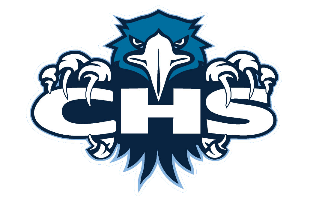 Bells will ring at the same time on both A and B days.PeriodClass TimeLunch TimeClass Time1 7:45 – 9:1529:20 – 10:503 A Lunch10:50 – 11:2011:25 - 12:553 B Lunch10:55 – 11:4011:40 – 12:1012:15 – 12:553 C Lunch10:55 - 12:2512:25 – 12:5541:00 - 2:30